Mary Dean Brewer Gold Award Scholarship 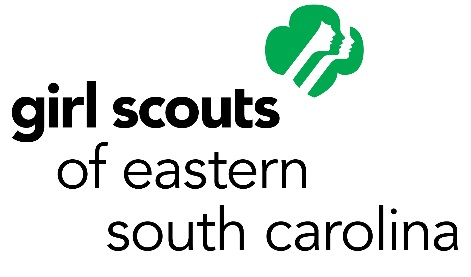 Renewal ApplicationComplete application and submit to:Girl Scouts of Easter South CarolinaAttn: Danielle Sykes                                                            181 W. Evans Street, Ste 400, Florence, SC 29506Renewal Application, Official Transcript, and Fall Schedule for upcoming year are due by July 30, 2024.PERSONAL INFORMATIONName of Applicant: __________________________________________________________________________________Mailing Address: ____________________________________________________________________________________City: ______________________________________________________ State: ___________________  Zip: ___________Phone Number: ___________________________________   E-Mail: __________________________________________Are you a registered member of Girl Scouts of Eastern South Carolina for the 2023-2024 year?   Yes _____   No ______Year you were awarded the Mary Dean Brewer Scholarship ______________Renewal Year(s)	1st 20_____		2nd 20____		3rd 20_____PARENT INFORMATIONName of Parent(s)/Guardian(s): _______________________________________________________________________Mailing Address: ____________________________________________________________________________________City: ____________________________________________________ State: ______________________ Zip: __________Phone Number: ___________________________________  E-Mail: __________________________________________SCHOOL INFORMATIONWhat year are you in school?  Freshman ______   Sophomore ________  Junior __________   Senior ________Name of Higher Education Institute: ____________________________________________________________________Mailing Address: ___________________________________________________________________________________City: ______________________________________	State: ___________	Zip: __________________Current GPA (on 4.0 point scale): _____________Enrollment Status:      Full-Time _________		Part-Time __________